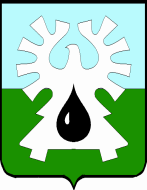  МУНИЦИПАЛЬНОЕ ОБРАЗОВАНИЕ ГОРОД УРАЙ ХАНТЫ-МАНСИЙСКИЙ АВТОНОМНЫЙ ОКРУГ - ЮГРА         ДУМА ГОРОДА УРАЙ     РЕШЕНИЕот 22 ноября 2018 года                                                                                   № 70О внесении изменений в  Положение о размерах и порядке  осуществления ежемесячных и иных дополнительных выплат муниципальным служащим  муниципального образования городской округ город  Урай     Рассмотрев представленный главой города Урай проект решения Думы города Урай  «О внесении изменений в Положение о размерах и порядке  осуществления ежемесячных и иных дополнительных выплат муниципальным служащим  муниципального образования городской округ город  Урай», на основании  статьи 22 Федерального закона от 02.03.2007 №25-ФЗ «О муниципальной службе в Российской Федерации», Дума города Урай решила:1. Внести в Положение о размерах и порядке  осуществления ежемесячных и иных дополнительных выплат муниципальным служащим муниципального образования городской округ город  Урай, принятое решением Думы города Урай от 28.02.2008 №5 (в редакции решений Думы города Урай от 18.12.2008 №111, от 26.02.2009 №3, от 25.06.2009  №58, от 24.09.2009  №76, от 02.10.2009 №87, от 26.11.2009 №108, от 26.05.2011 №23, от 24.11.2011 №85, от 29.03.2012 №29, от 24.05.2012 №50, от 12.10.2015 №98, от 21.02.2017 №9), следующие изменения:1) В пункте 1 части 1 статьи 6 слова «до 1 (одного)» заменить словами «до 0,25 (ноль целых двадцать пять сотых)» .2) В пункте 2 части 1 статьи 6 слова «до 2,5 (двух с половиной) месячных фондов» заменить словами «до 1 (одного) месячного фонда».3) В части 1 статьи 7 слова «3,5 (трех с половиной)» заменить словами «2 (двух)».2. Настоящее решение вступает в силу с 01.01.2019 года. Расчет денежного поощрения по результатам работы за 2018 год осуществляется в соответствии с редакцией, действующей до 01.01.2019 года. 3. Опубликовать настоящее решение  в газете «Знамя».Председатель Думы города Урай                 Председатель Думы города Урай                 Глава города УрайГлава города УрайГ.П. Александрова________________А.В. Иванов23 ноября 2018 года23 ноября 2018 года